АНАЛИТИЧЕСКАЯ ЗАПИСКА    о результатах оценки  эффективности предоставления налоговых льгот на территории  муниципального образования Толпуховское Собинского района.                                                                                                                                                                    На 2018год дополнительных льгот по местным налогам  Советом народных депутатов МО Толпуховское не установлено.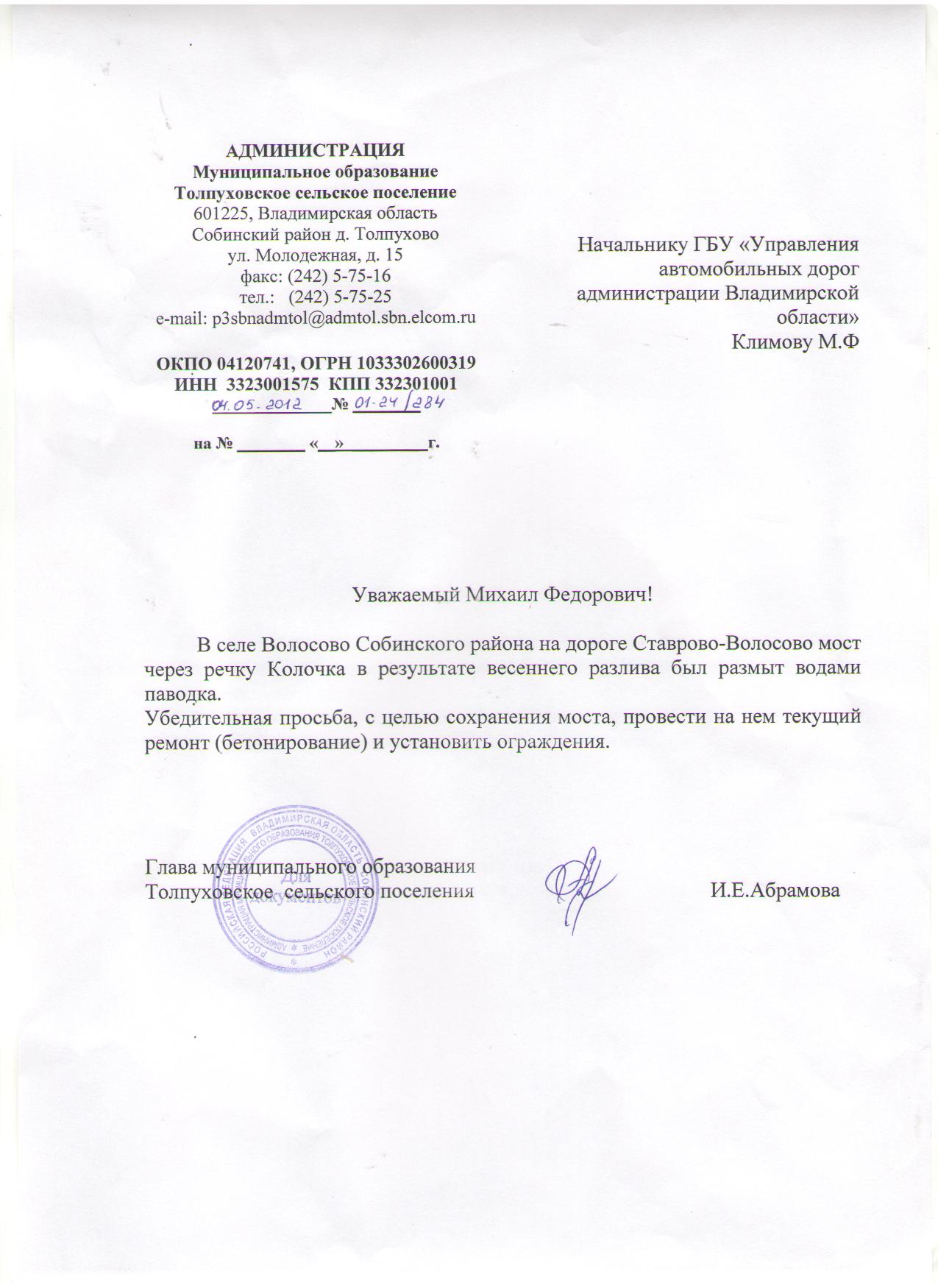 Глава  администрации                                                        И.Е.Абрамова